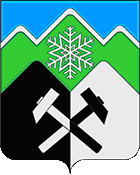 КЕМЕРОВСКАЯ  ОБЛАСТЬ – КУЗБАССТАШТАГОЛЬСКИЙ МУНИЦИПАЛЬНЫЙ  РАЙОНКЫЗЫЛ-ШОРСКОЕ СЕЛЬСКОЕ ПОСЕЛЕНИЕАДМИНИСТРАЦИЯ  КЫЗЫЛ-ШОРСКОГОСЕЛЬСКОГО ПОСЕЛЕНИЯ                                                       ПОСТАНОВЛЕНИЕ                 от  «30» июня  2022г.                                                               № 12п О повышении размеров должностных  окладов лиц  осуществляющих техническое обеспечение деятельности  органов местного самоуправления Кызыл-Шорского сельского поселения.В соответствии со статьей 144 Трудового кодекса Российской Федерации, пунктом 4 статьи 86 Бюджетного кодекса Российской Федерации, статьей 22  Федерального закона от 02.03.2007 № 25-ФЗ «О муниципальной службе в Российской Федерации», Уставом муниципального образования «Кызыл-Шорское сельское поселение»:1. Увеличить размеры должностных  окладов лиц осуществляющих техническое обеспечение деятельности  органов местного самоуправления Кызыл-Шорского сельского поселения, с 1 июня 2022 года на 10 процентов.      2.Внести изменения в постановление администрации Кызыл-Шорского сельского поселения № 26п  от 24.12.2019 г. «Об утверждении Положения об оплате труда вспомогательного персонала  органов местного самоуправления Кызыл-Шорского сельского поселения».        2.1.  Приложение «Должностные  оклады  лиц осуществляющих техническое обеспечение деятельности  органов местного самоуправления Кызыл-Шорского сельского поселения» к Положению об оплате труда вспомогательного персонала  органов местного самоуправления Кызыл-Шорского сельского поселения изложить в новой редакции, согласно Приложению № 1 к настоящему постановлению.3. Установить, что  при повышении  должностных  окладов лиц осуществляющих техническое обеспечение деятельности  органов местного самоуправления Кызыл-Шорского сельского поселения», подлежат округлению до целого рубля в сторону увеличения.4. Настоящее постановление разместить на информационном стенде в здании администрации Кызыл-Шорского сельского поселения по адресу: 652983 Кемеровская область, Таштагольский район, пос.Ключевой, ул.Мира,22 и разместить на официальном сайте Администрации Таштагольского муниципального района в разделе муниципальное образование «Кызыл-Шорское сельское поселение» в информационно-телекоммуникационной   сети Интернет.6. Настоящее постановление вступает в силу с момента его подписания и распространяет свое действие на правоотношения, возникшие с 01.06.2022 года. Глава Кызыл-Шорского сельского поселения                                                          	А.Г. КарповПриложение № 1к Постановлению администрацииКызыл-Шорского сельского поселенияот 30.06.2022г. № 12 пДолжностные  оклады  лиц осуществляющих техническое обеспечение деятельности  органов местного самоуправления Кызыл-Шорского сельского поселения.   Районный коэффициент к тарифной ставке работникам устанавливается в размерах и порядке, определяемых федеральным законодательством.N 
п/пНаименование должности Предельный    
(минимальный и максимальный)размер должностного оклада, руб.1.Водитель 6 576,002.Уборщик  (1 разряд)4 572,003.Сторож  (1 разряд)4 572,00